Sheet Music Scavenger HuntName__________________________________Write directly on your copy of the music: 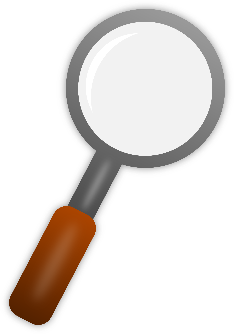 1. Circle measure 5. 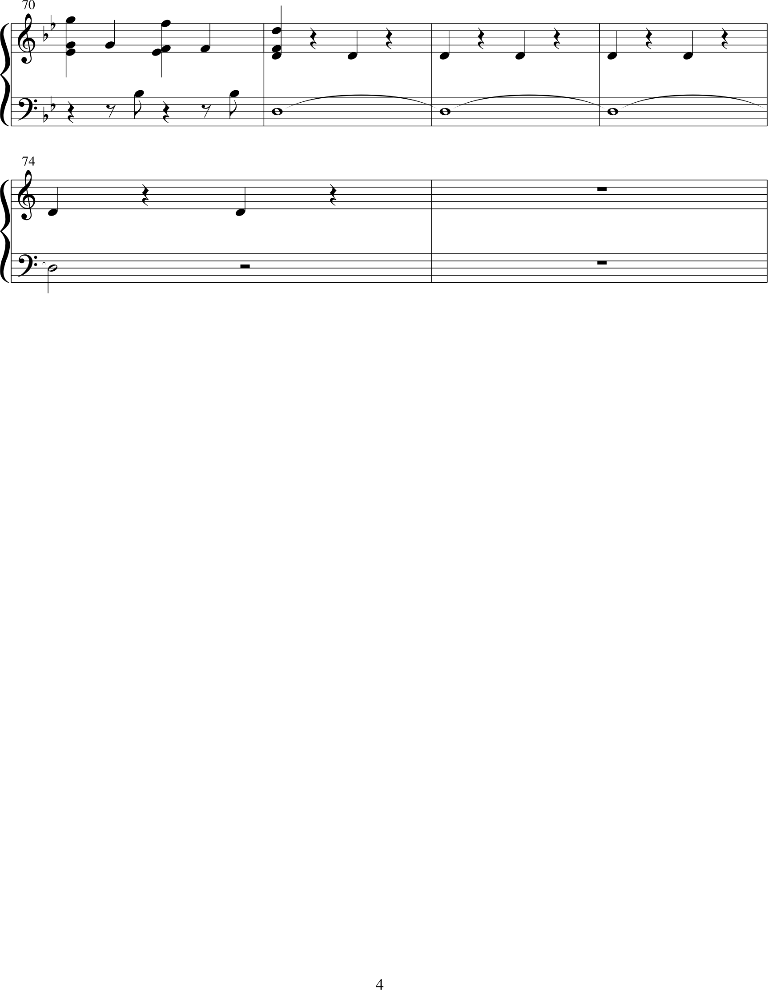 2. Highlight all of the quarter rests. 3. Place an X over the dynamic symbol.4. Write a W above the whole rests. 5. Write a T above the time signature. 6. Place a star over your first note.Answer these questions here:6. What is the letter name of the first note you play/sing? ___________7. How many beats are there in each measure? ___________8. How many measures are there on this page? __________9. What is the tempo of this piece of music? _________10. Who is the composer and/or arranger of this music? ______________________________________________________________________________________________________________CHALLENGE QUESTIONS (extra credit):11. Name the Key Signature:  ________12. Who owns the copyright to this piece of music? __________________________________